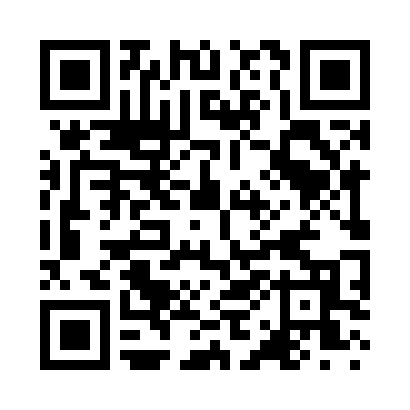 Prayer times for Simcoe, Alabama, USAMon 1 Jul 2024 - Wed 31 Jul 2024High Latitude Method: Angle Based RulePrayer Calculation Method: Islamic Society of North AmericaAsar Calculation Method: ShafiPrayer times provided by https://www.salahtimes.comDateDayFajrSunriseDhuhrAsrMaghribIsha1Mon4:155:3912:514:378:039:272Tue4:155:3912:514:378:039:273Wed4:165:4012:514:378:039:264Thu4:175:4012:524:378:029:265Fri4:175:4112:524:378:029:266Sat4:185:4112:524:388:029:267Sun4:195:4212:524:388:029:258Mon4:195:4312:524:388:029:259Tue4:205:4312:524:388:019:2410Wed4:215:4412:524:388:019:2411Thu4:215:4412:534:388:019:2312Fri4:225:4512:534:388:009:2313Sat4:235:4512:534:388:009:2214Sun4:245:4612:534:388:009:2215Mon4:255:4712:534:387:599:2116Tue4:265:4712:534:397:599:2017Wed4:265:4812:534:397:589:2018Thu4:275:4912:534:397:589:1919Fri4:285:4912:534:397:579:1820Sat4:295:5012:534:397:569:1721Sun4:305:5112:534:397:569:1622Mon4:315:5112:534:397:559:1623Tue4:325:5212:534:397:559:1524Wed4:335:5312:534:397:549:1425Thu4:345:5312:534:387:539:1326Fri4:355:5412:534:387:539:1227Sat4:365:5512:534:387:529:1128Sun4:375:5612:534:387:519:1029Mon4:385:5612:534:387:509:0930Tue4:395:5712:534:387:499:0831Wed4:405:5812:534:387:499:07